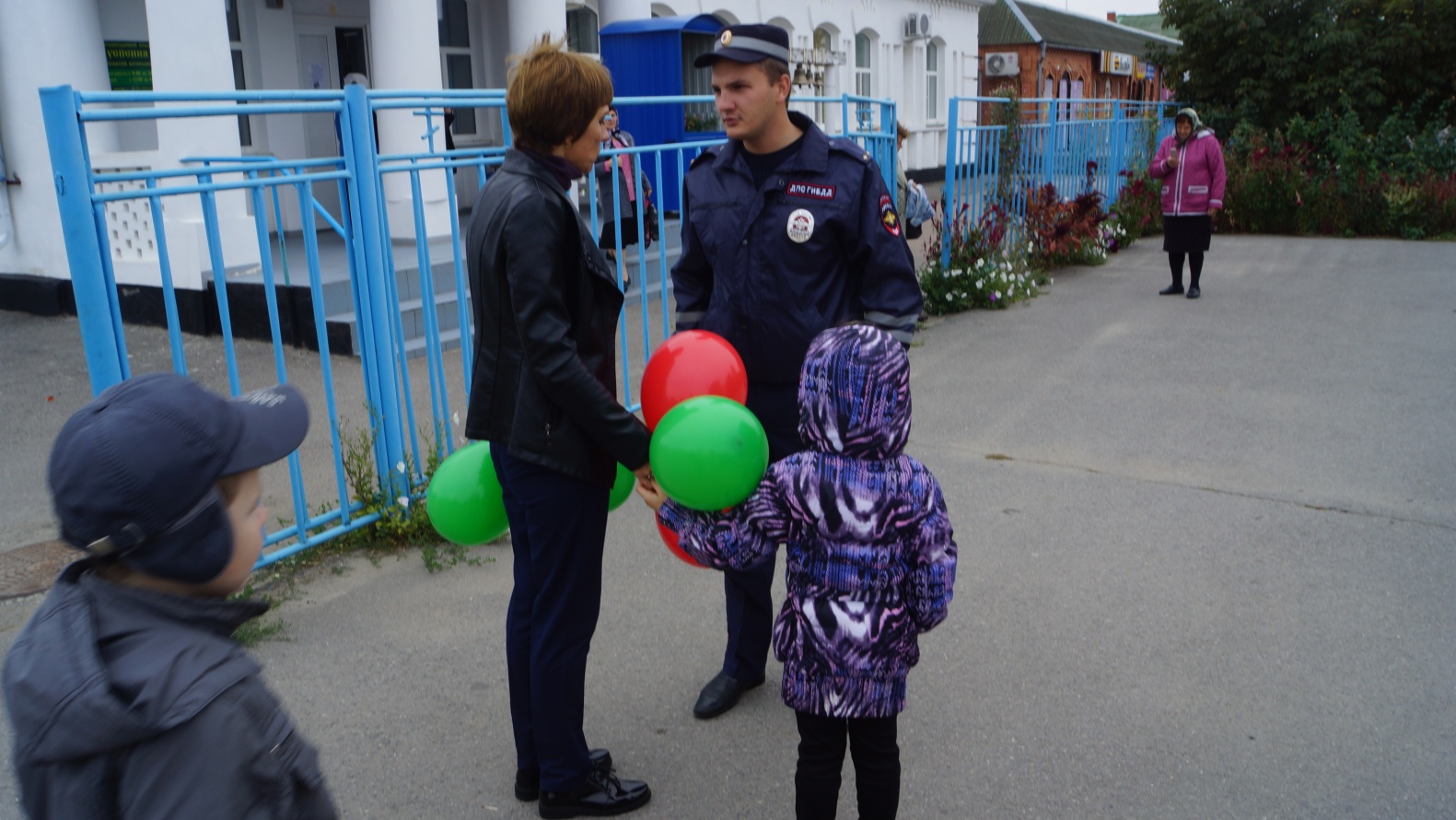 Акция: «Засветись»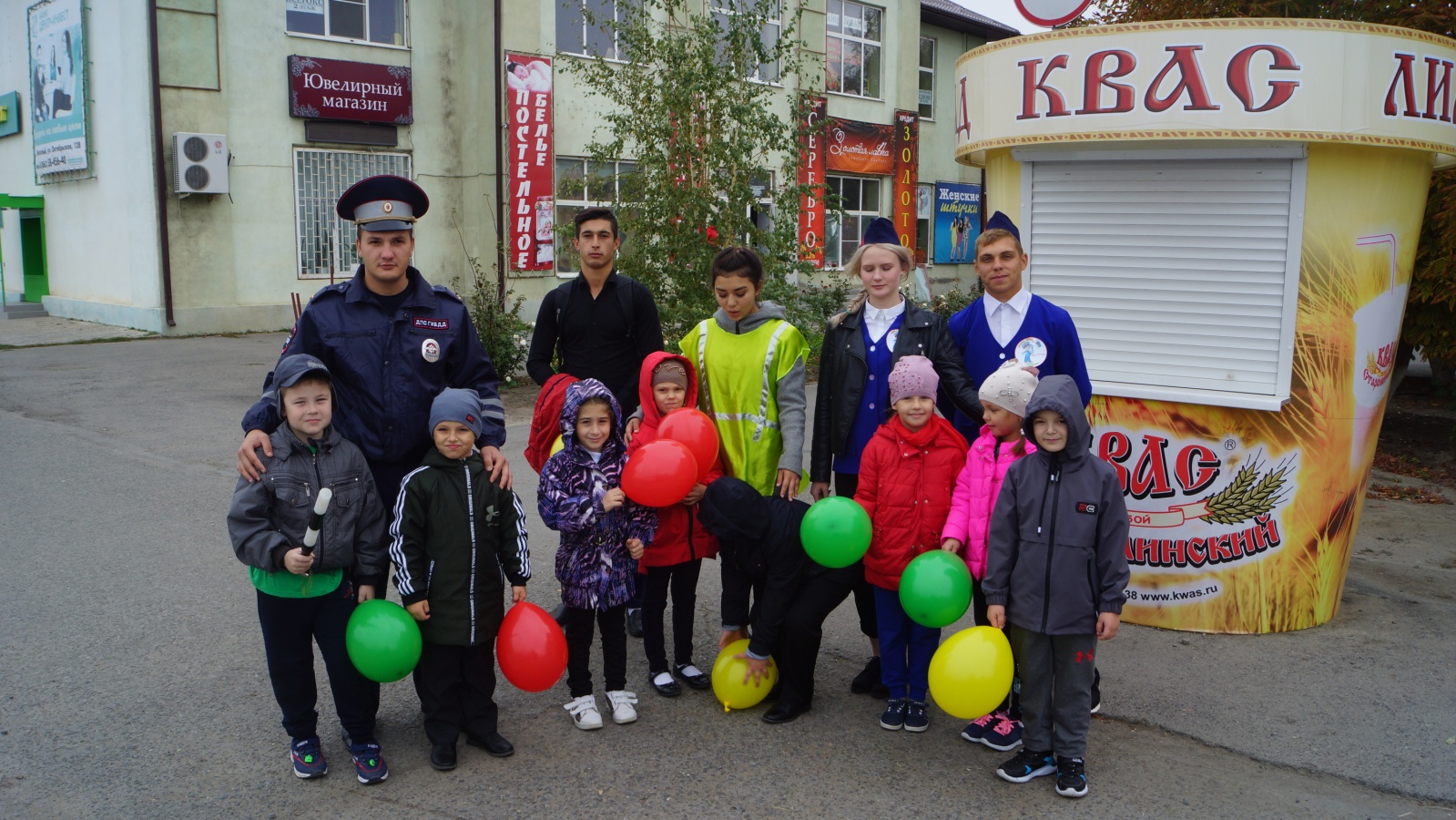 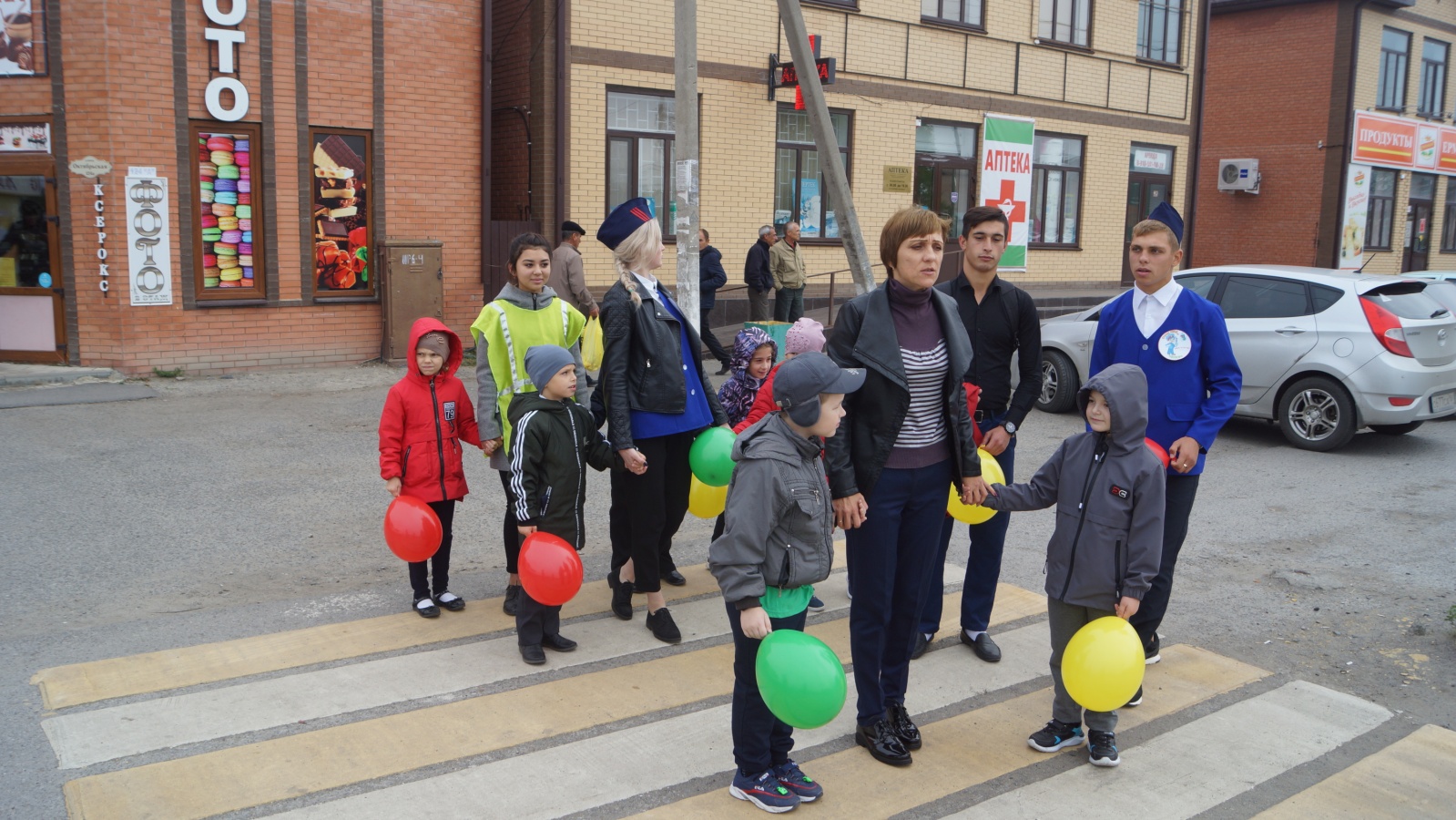 Внимание дети!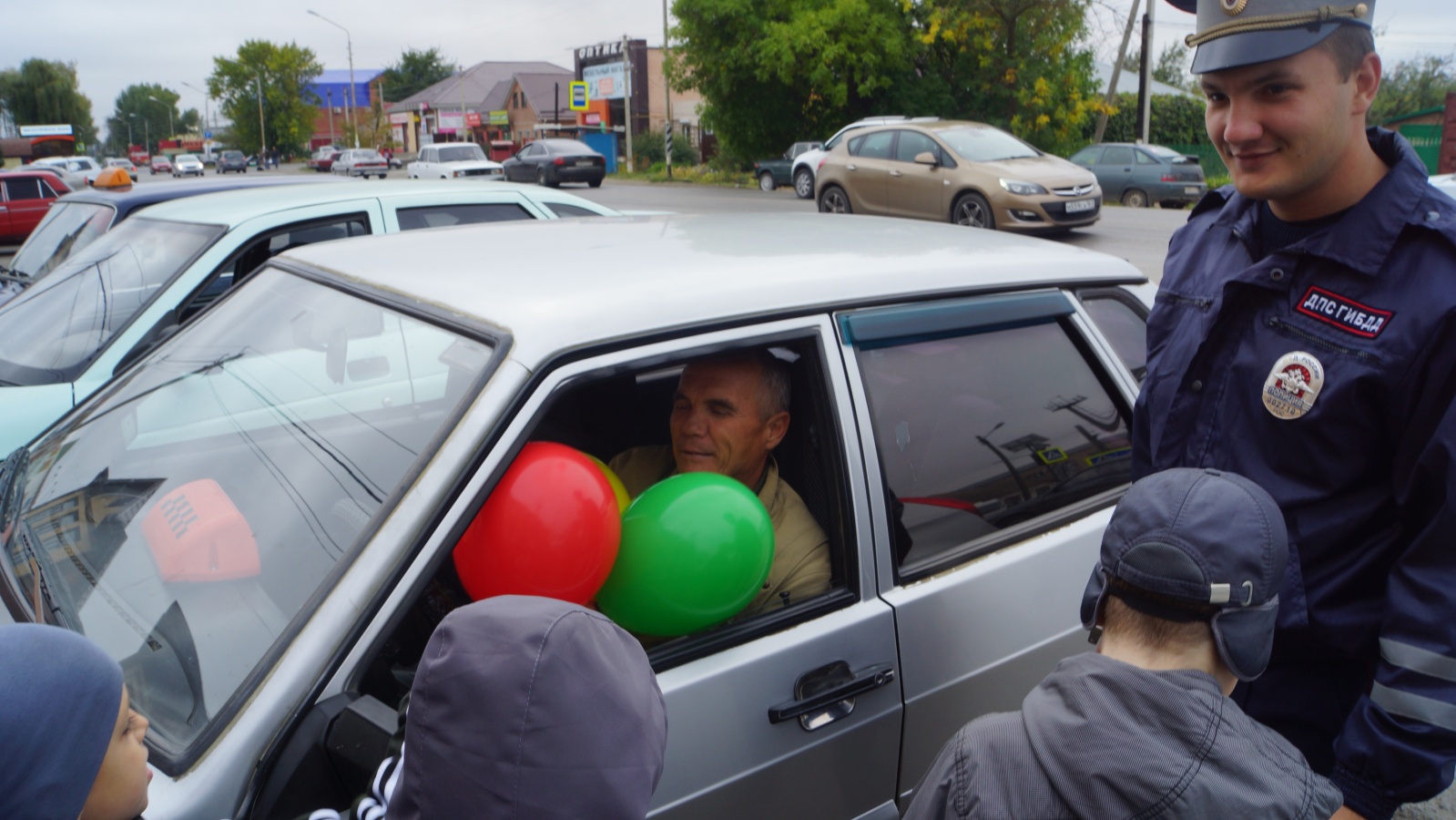 